HANDLINGSPLAN FÖR ATT DELA BERÄTTELSER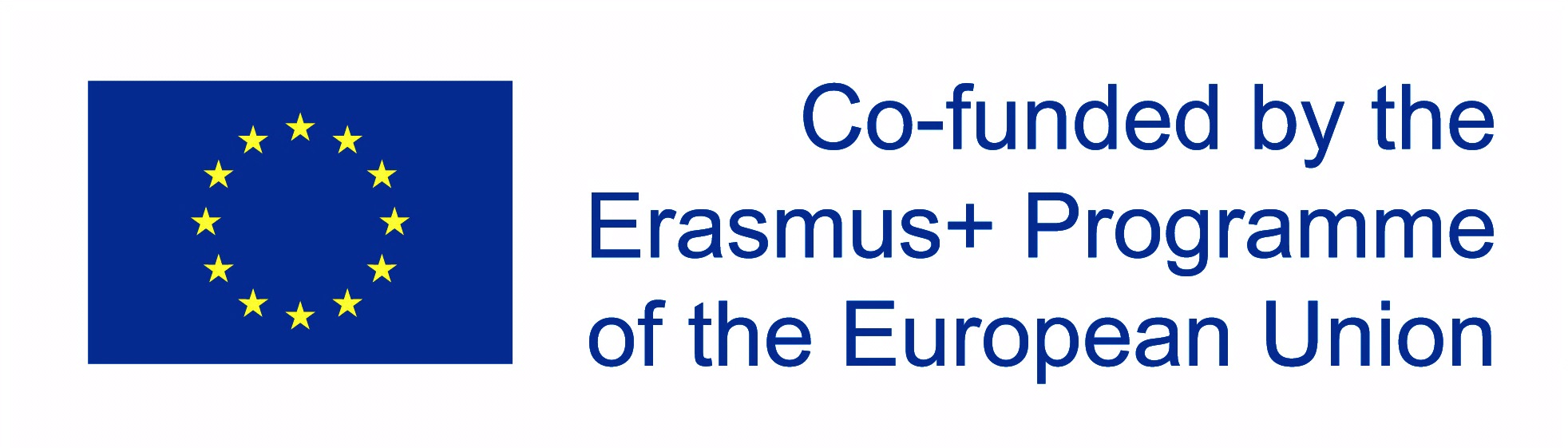 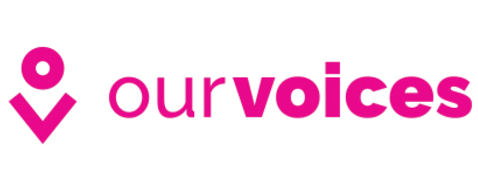 Använd tabellen nedan för att planera hur du ska dela meddelandena och idéerna från dina berättelser.LÄRANDEVilka är de viktigaste meddelandena och idéerna från dina historier?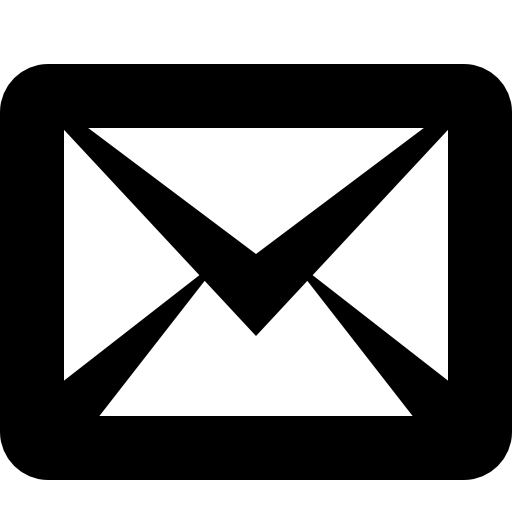 SYFTE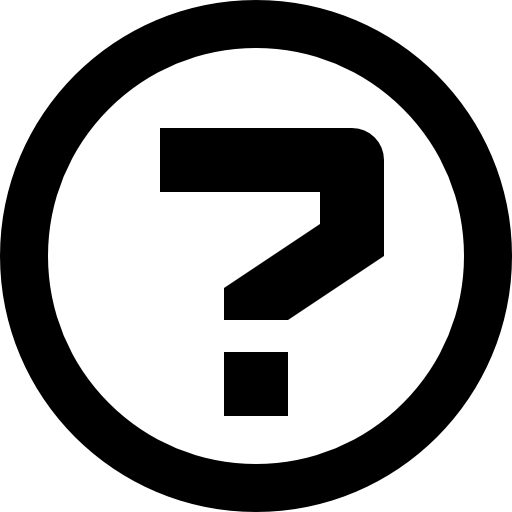 Vilken typ av förändring vill du uppnå med dina  berättelser?SYFTEVilken typ av förändring vill du uppnå med dina  berättelser?   PUBLIK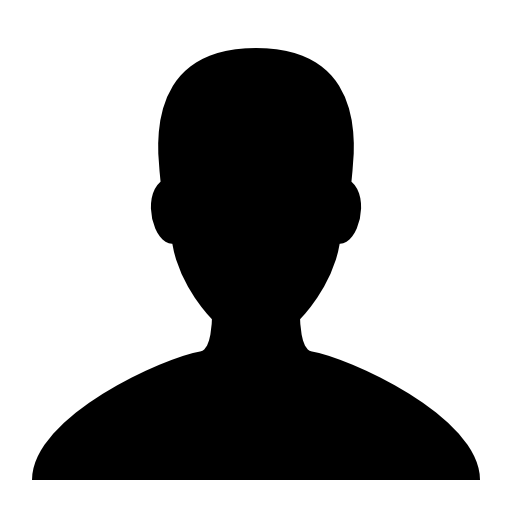   Vilka kan hjälpa till med förändringen?DELNINGSMETOD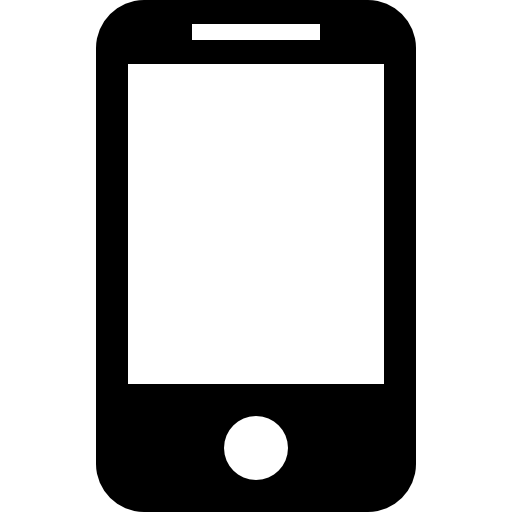 Hur kommerdu att dela berättelsen med dem?UPPGIFTER 
Vad behöver du göra?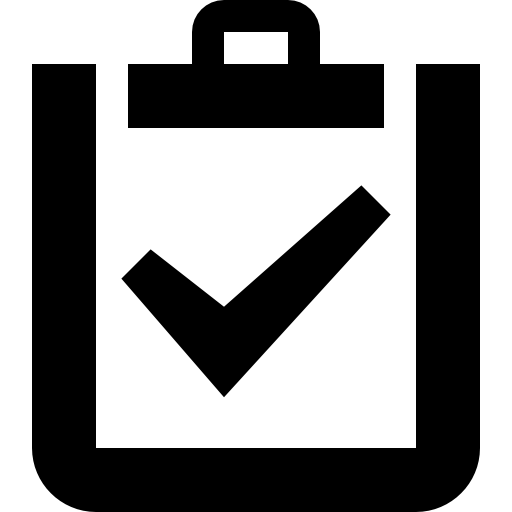 DATUM
När behöver det vara gjort?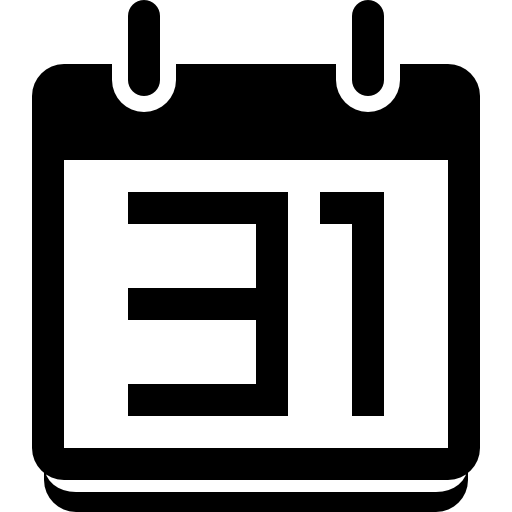 MÄNNISKOR
Vem ska göra vad?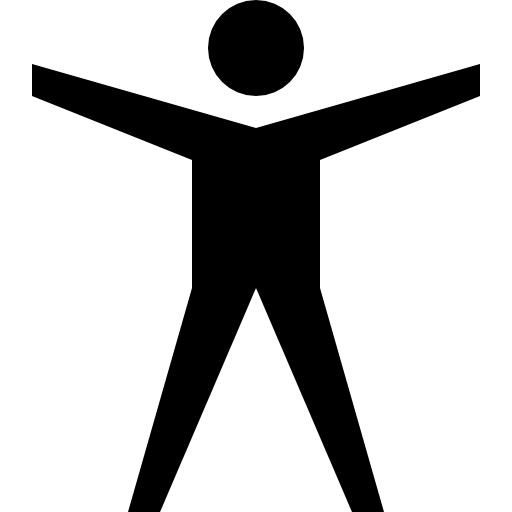 